NO. 45 JOURNALof theHOUSE OF REPRESENTATIVESof theSTATE OF SOUTH CAROLINA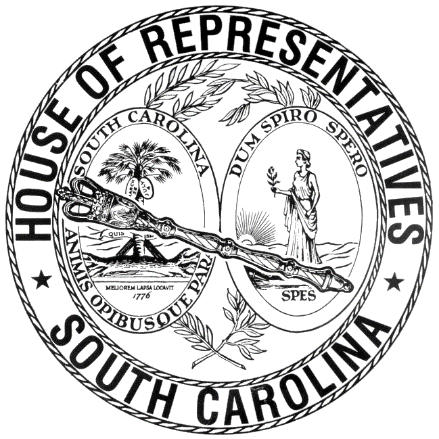 REGULAR SESSION BEGINNING TUESDAY, JANUARY 10, 2023 ________WEDNESDAY, APRIL 10, 2024(STATEWIDE SESSION)Indicates Matter StrickenIndicates New MatterThe House assembled at 10:00 a.m.Deliberations were opened with prayer by Rev. Charles E. Seastrunk, Jr., as follows:	Our thought for today is from Isaiah 63:15: “Look down from heaven and see, from your holy and glorious habitation, where are your zeal and your might?”	Let us pray. God of awesome power, give us hearts filled with hope and gladness as we prepare for the work to be accomplished this day. May the blessings of Almighty God refresh us with the hope given to these women and men of South Carolina. Bless and keep our defenders of freedom and first responders in our hearts. Look in favor on our World, Nation, President, State, Governor, Speaker, and all who labor in these Halls of Government. Especially we ask for our brave men and women who keep us safe. Remember our men and women who suffer hidden wounds. 	Lord, in Your mercy, hear our prayers. Amen. Pursuant to Rule 6.3, the House of Representatives was led in the Pledge of Allegiance to the Flag of the United States of America by the SPEAKER.After corrections to the Journal of the proceedings of yesterday, the SPEAKER ordered it confirmed.MOTION ADOPTEDRep. FELDER moved that when the House adjourns, it adjourn in memory of Stanley Brucker, which was agreed to.SILENT PRAYERThe House stood in silent prayer for the family and friends of Stanley Brucker. HOUSE RESOLUTIONThe following was introduced:H. 5379 -- Reps. Ligon, Alexander, Anderson, Atkinson, Bailey, Ballentine, Bamberg, Bannister, Bauer, Beach, Bernstein, Blackwell, Bradley, Brewer, Brittain, Burns, Bustos, Calhoon, Carter, Caskey, Chapman, Chumley, Clyburn, Cobb-Hunter, Collins, Connell, B. J. Cox, B. L. Cox, Crawford, Cromer, Davis, Dillard, Elliott, Erickson, Felder, Forrest, Gagnon, Garvin, Gatch, Gibson, Gilliam, Gilliard, Guest, Guffey, Haddon, Hager, Hardee, Harris, Hart, Hartnett, Hayes, Henderson-Myers, Henegan, Herbkersman, Hewitt, Hiott, Hixon, Hosey, Howard, Hyde, Jefferson, J. E. Johnson, J. L. Johnson, S. Jones, W. Jones, Jordan, Kilmartin, King, Kirby, Landing, Lawson, Leber, Long, Lowe, Magnuson, May, McCabe, McCravy, McDaniel, McGinnis, Mitchell, J. Moore, T. Moore, A. M. Morgan, T. A. Morgan, Moss, Murphy, Neese, B. Newton, W. Newton, Nutt, O'Neal, Oremus, Ott, Pace, Pedalino, Pendarvis, Pope, Rivers, Robbins, Rose, Rutherford, Sandifer, Schuessler, Sessions, G. M. Smith, M. M. Smith, , Stavrinakis, Taylor, Thayer, Thigpen, Trantham, Vaughan, Weeks, West, Wetmore, Wheeler, White, Whitmire, Williams, Willis, Wooten and Yow: A HOUSE RESOLUTION TO RECOGNIZE FIFTY YEARS OF SHARED FRATERNAL BONDS AMONG THE MEMBERS OF CLEMSON UNIVERSITY'S ALPHA GAMMA RHO ALUMNI ASSOCIATION.The Resolution was adopted.HOUSE RESOLUTIONThe following was introduced:H. 5380 -- Reps. J. Moore, Alexander, Anderson, Atkinson, Bailey, Ballentine, Bamberg, Bannister, Bauer, Beach, Bernstein, Blackwell, Bradley, Brewer, Brittain, Burns, Bustos, Calhoon, Carter, Caskey, Chapman, Chumley, Clyburn, Cobb-Hunter, Collins, Connell, B. J. Cox, B. L. Cox, Crawford, Cromer, Davis, Dillard, Elliott, Erickson, Felder, Forrest, Gagnon, Garvin, Gatch, Gibson, Gilliam, Gilliard, Guest, Guffey, Haddon, Hager, Hardee, Harris, Hart, Hartnett, Hayes, Henderson-Myers, Henegan, Herbkersman, Hewitt, Hiott, Hixon, Hosey, Howard, Hyde, Jefferson, J. E. Johnson, J. L. Johnson, S. Jones, W. Jones, Jordan, Kilmartin, King, Kirby, Landing, Lawson, Leber, Ligon, Long, Lowe, Magnuson, May, McCabe, McCravy, McDaniel, McGinnis, Mitchell, T. Moore, A. M. Morgan, T. A. Morgan, Moss, Murphy, Neese, B. Newton, W. Newton, Nutt, O'Neal, Oremus, Ott, Pace, Pedalino, Pendarvis, Pope, Rivers, Robbins, Rose, Rutherford, Sandifer, Schuessler, Sessions, G. M. Smith, M. M. Smith, , Stavrinakis, Taylor, Thayer, Thigpen, Trantham, Vaughan, Weeks, West, Wetmore, Wheeler, White, Whitmire, Williams, Willis, Wooten and Yow: A HOUSE RESOLUTION TO COMMEND THE LIFE CENTER CHURCH, CHARLESTON CAMPUS, FOR HOSTING ITS ANNUAL "STOMP OUT THE USE OF CHILD ABUSE!" STEP SHOW ON SATURDAY, MAY 4, 2024.The Resolution was adopted.HOUSE RESOLUTIONThe following was introduced:H. 5381 -- Reps. Bamberg, Alexander, Anderson, Atkinson, Bailey, Ballentine, Bannister, Bauer, Beach, Bernstein, Blackwell, Bradley, Brewer, Brittain, Burns, Bustos, Calhoon, Carter, Caskey, Chapman, Chumley, Clyburn, Cobb-Hunter, Collins, Connell, B. J. Cox, B. L. Cox, Crawford, Cromer, Davis, Dillard, Elliott, Erickson, Felder, Forrest, Gagnon, Garvin, Gatch, Gibson, Gilliam, Gilliard, Guest, Guffey, Haddon, Hager, Hardee, Harris, Hart, Hartnett, Hayes, Henderson-Myers, Henegan, Herbkersman, Hewitt, Hiott, Hixon, Hosey, Howard, Hyde, Jefferson, J. E. Johnson, J. L. Johnson, S. Jones, W. Jones, Jordan, Kilmartin, King, Kirby, Landing, Lawson, Leber, Ligon, Long, Lowe, Magnuson, May, McCabe, McCravy, McDaniel, McGinnis, Mitchell, J. Moore, T. Moore, A. M. Morgan, T. A. Morgan, Moss, Murphy, Neese, B. Newton, W. Newton, Nutt, O'Neal, Oremus, Ott, Pace, Pedalino, Pendarvis, Pope, Rivers, Robbins, Rose, Rutherford, Sandifer, Schuessler, Sessions, G. M. Smith, M. M. Smith, , Stavrinakis, Taylor, Thayer, Thigpen, Trantham, Vaughan, Weeks, West, Wetmore, Wheeler, White, Whitmire, Williams, Willis, Wooten and Yow: A HOUSE RESOLUTION TO RECOGNIZE AND HONOR JAMES SMOAK, FORMER CHIEF OF THE CITY OF BAMBERG POLICE DEPARTMENT, UPON THE OCCASION OF HIS RECENT RETIREMENT AFTER TWENTY-SIX YEARS OF OUTSTANDING SERVICE AND TO WISH HIM CONTINUED SUCCESS AND HAPPINESS IN ALL HIS FUTURE ENDEAVORS.The Resolution was adopted.HOUSE RESOLUTIONThe following was introduced:H. 5382 -- Rep. Taylor: A HOUSE RESOLUTION TO HONOR DR. CHRIS MASTERS, SENIOR PASTOR OF SHILOH BAPTIST CHURCH IN AIKEN, FOR HIS MANY YEARS OF MINISTRY, TO CONGRATULATE HIM ON THE OCCASION OF HIS RETIREMENT, AND TO WISH HIM THE LORD'S RICHEST BLESSINGS IN THE DAYS AHEAD.The Resolution was adopted.HOUSE RESOLUTIONThe following was introduced:H. 5383 -- Rep. Taylor: A HOUSE RESOLUTION TO RECOGNIZE AND HONOR THE GARDEN CLUB OF AIKEN, TO CONGRATULATE THE MEMBERS UPON THE OCCASION OF THE CLUB'S CENTENNIAL ANNIVERSARY, AND TO EXPRESS DEEP APPRECIATION FOR THEIR PRESERVATION OF THE STATE'S HORTICULTURAL HISTORY AND FOR THEIR CONTRIBUTION TO AIKEN COMMUNITY'S NATURAL BEAUTY.The Resolution was adopted.HOUSE RESOLUTIONThe following was introduced:H. 5384 -- Reps. Anderson, Hewitt, Alexander, Atkinson, Bailey, Ballentine, Bamberg, Bannister, Bauer, Beach, Bernstein, Blackwell, Bradley, Brewer, Brittain, Burns, Bustos, Calhoon, Carter, Caskey, Chapman, Chumley, Clyburn, Cobb-Hunter, Collins, Connell, B. J. Cox, B. L. Cox, Crawford, Cromer, Davis, Dillard, Elliott, Erickson, Felder, Forrest, Gagnon, Garvin, Gatch, Gibson, Gilliam, Gilliard, Guest, Guffey, Haddon, Hager, Hardee, Harris, Hart, Hartnett, Hayes, Henderson-Myers, Henegan, Herbkersman, Hiott, Hixon, Hosey, Howard, Hyde, Jefferson, J. E. Johnson, J. L. Johnson, S. Jones, W. Jones, Jordan, Kilmartin, King, Kirby, Landing, Lawson, Leber, Ligon, Long, Lowe, Magnuson, May, McCabe, McCravy, McDaniel, McGinnis, Mitchell, J. Moore, T. Moore, A. M. Morgan, T. A. Morgan, Moss, Murphy, Neese, B. Newton, W. Newton, Nutt, O'Neal, Oremus, Ott, Pace, Pedalino, Pendarvis, Pope, Rivers, Robbins, Rose, Rutherford, Sandifer, Schuessler, Sessions, G. M. Smith, M. M. Smith, , Stavrinakis, Taylor, Thayer, Thigpen, Trantham, Vaughan, Weeks, West, Wetmore, Wheeler, White, Whitmire, Williams, Willis, Wooten and Yow: A HOUSE RESOLUTION TO RECOGNIZE AND HONOR THE MEMBERS OF THE PRINCE HALL GRAND CHAPTER OF THE ORDER OF THE EASTERN STAR AND RITE OF ADOPTION FOR THE STATE OF SOUTH CAROLINA AND JURISDICTION DURING THEIR ONE HUNDRED SIXTEENTH YEAR OF SERVICE AND CAMARADERIE.The Resolution was adopted.HOUSE RESOLUTIONThe following was introduced:H. 5385 -- Reps. Gilliard, Alexander, Anderson, Atkinson, Bailey, Ballentine, Bamberg, Bannister, Bauer, Beach, Bernstein, Blackwell, Bradley, Brewer, Brittain, Burns, Bustos, Calhoon, Carter, Caskey, Chapman, Chumley, Clyburn, Cobb-Hunter, Collins, Connell, B. J. Cox, B. L. Cox, Crawford, Cromer, Davis, Dillard, Elliott, Erickson, Felder, Forrest, Gagnon, Garvin, Gatch, Gibson, Gilliam, Guest, Guffey, Haddon, Hager, Hardee, Harris, Hart, Hartnett, Hayes, Henderson-Myers, Henegan, Herbkersman, Hewitt, Hiott, Hixon, Hosey, Howard, Hyde, Jefferson, J. E. Johnson, J. L. Johnson, S. Jones, W. Jones, Jordan, Kilmartin, King, Kirby, Landing, Lawson, Leber, Ligon, Long, Lowe, Magnuson, May, McCabe, McCravy, McDaniel, McGinnis, Mitchell, J. Moore, T. Moore, A. M. Morgan, T. A. Morgan, Moss, Murphy, Neese, B. Newton, W. Newton, Nutt, O'Neal, Oremus, Ott, Pace, Pedalino, Pendarvis, Pope, Rivers, Robbins, Rose, Rutherford, Sandifer, Schuessler, Sessions, G. M. Smith, M. M. Smith, , Stavrinakis, Taylor, Thayer, Thigpen, Trantham, Vaughan, Weeks, West, Wetmore, Wheeler, White, Whitmire, Williams, Willis, Wooten and Yow: A HOUSE RESOLUTION TO HONOR DR. KAREN WRIGHT-CHISOLM, NATIVE OF CHARLESTON, FOR HER SIGNIFICANT ACHIEVEMENTS AND TO CONGRATULATE HER ON BEING ELECTED AS THE FIFTIETH IMPERIAL COMMANDRESS OF THE IMPERIAL COURT, AUXILIARY OF THE ANCIENT EGYPTIAN ARABIC ORDER NOBLES MYSTIC SHRINE, INC.The Resolution was adopted.HOUSE RESOLUTIONThe following was introduced:H. 5386 -- Reps. Mitchell, Connell, Alexander, Anderson, Atkinson, Bailey, Ballentine, Bamberg, Bannister, Bauer, Beach, Bernstein, Blackwell, Bradley, Brewer, Brittain, Burns, Bustos, Calhoon, Carter, Caskey, Chapman, Chumley, Clyburn, Cobb-Hunter, Collins, B. J. Cox, B. L. Cox, Crawford, Cromer, Davis, Dillard, Elliott, Erickson, Felder, Forrest, Gagnon, Garvin, Gatch, Gibson, Gilliam, Gilliard, Guest, Guffey, Haddon, Hager, Hardee, Harris, Hart, Hartnett, Hayes, Henderson-Myers, Henegan, Herbkersman, Hewitt, Hiott, Hixon, Hosey, Howard, Hyde, Jefferson, J. E. Johnson, J. L. Johnson, S. Jones, W. Jones, Jordan, Kilmartin, King, Kirby, Landing, Lawson, Leber, Ligon, Long, Lowe, Magnuson, May, McCabe, McCravy, McDaniel, McGinnis, J. Moore, T. Moore, A. M. Morgan, T. A. Morgan, Moss, Murphy, Neese, B. Newton, W. Newton, Nutt, O'Neal, Oremus, Ott, Pace, Pedalino, Pendarvis, Pope, Rivers, Robbins, Rose, Rutherford, Sandifer, Schuessler, Sessions, G. M. Smith, M. M. Smith, , Stavrinakis, Taylor, Thayer, Thigpen, Trantham, Vaughan, Weeks, West, Wetmore, Wheeler, White, Whitmire, Williams, Willis, Wooten and Yow: A HOUSE RESOLUTION TO EXPRESS THE PROFOUND SORROW OF THE MEMBERS OF THE SOUTH CAROLINA HOUSE OF REPRESENTATIVES UPON THE PASSING OF THE HONORABLE CHARLES EDWARD MCCOY OF BETHUNE, FORMER MAYOR OF THE TOWN OF BETHUNE; TO CELEBRATE HIS LIFE; AND TO EXTEND THE DEEPEST SYMPATHY TO HIS FAMILY AND MANY FRIENDS.The Resolution was adopted.HOUSE RESOLUTIONThe following was introduced:H. 5392 -- Reps. Connell, Mitchell, B. Newton, Wheeler, Alexander, Anderson, Atkinson, Bailey, Ballentine, Bamberg, Bannister, Bauer, Beach, Bernstein, Blackwell, Bradley, Brewer, Brittain, Burns, Bustos, Calhoon, Carter, Caskey, Chapman, Chumley, Clyburn, Cobb-Hunter, Collins, B. J. Cox, B. L. Cox, Crawford, Cromer, Davis, Dillard, Elliott, Erickson, Felder, Forrest, Gagnon, Garvin, Gatch, Gibson, Gilliam, Gilliard, Guest, Guffey, Haddon, Hager, Hardee, Harris, Hart, Hartnett, Hayes, Henderson-Myers, Henegan, Herbkersman, Hewitt, Hiott, Hixon, Hosey, Howard, Hyde, Jefferson, J. E. Johnson, J. L. Johnson, S. Jones, W. Jones, Jordan, Kilmartin, King, Kirby, Landing, Lawson, Leber, Ligon, Long, Lowe, Magnuson, May, McCabe, McCravy, McDaniel, McGinnis, J. Moore, T. Moore, A. M. Morgan, T. A. Morgan, Moss, Murphy, Neese, W. Newton, Nutt, O'Neal, Oremus, Ott, Pace, Pedalino, Pendarvis, Pope, Rivers, Robbins, Rose, Rutherford, Sandifer, Schuessler, Sessions, G. M. Smith, M. M. Smith, , Stavrinakis, Taylor, Thayer, Thigpen, Trantham, Vaughan, Weeks, West, Wetmore, White, Whitmire, Williams, Willis, Wooten and Yow: A HOUSE RESOLUTION TO EXPRESS THE PROFOUND SORROW OF THE MEMBERS OF THE SOUTH CAROLINA HOUSE OF REPRESENTATIVES UPON THE PASSING OF CHARLES BURKE BAXLEY OF KERSHAW COUNTY AND TO EXTEND THEIR DEEPEST SYMPATHY TO HIS LARGE AND LOVING FAMILY AND HIS MANY FRIENDS.The Resolution was adopted.CONCURRENT RESOLUTIONThe Senate sent to the House the following:S. 1246 -- Senator McElveen: A CONCURRENT RESOLUTION TO HONOR THE LIFE OF CARL MARKS SIMPSON III OF SUMTER UPON HIS PASSING, TO CELEBRATE HIS MEMORY AND HIS CONTRIBUTIONS TO THE CITIZENS OF SUMTER, AND TO EXTEND THE DEEPEST SYMPATHY TO HIS FAMILY AND FRIENDS.The Concurrent Resolution was agreed to and ordered returned to the Senate with concurrence.INTRODUCTION OF BILLS  The following Bills were introduced, read the first time, and referred to appropriate committees:H. 5387 -- Rep. Rutherford: A BILL TO PROVIDE FOR THE 
OPERATION OF PERSONAL DELIVERY DEVICES IN RICHLAND COUNTY.On motion of Rep. RUTHERFORD, with unanimous consent, the Bill was ordered placed on the Calendar without reference.H. 5388 -- Reps. Bannister, Elliott, Willis, W. Jones, Dillard, Vaughan and Haddon: A BILL TO AMEND ACT 919 OF 1928, AS AMENDED, RELATING TO THE POWERS AND DUTIES OF THE GREENVILLE AIRPORT COMMISSION, SO AS TO INCREASE THE AUTHORIZED TOTAL INDEBTEDNESS TO TWENTY MILLION DOLLARS.Referred to Greenville DelegationH. 5389 -- Reps. A. M. Morgan, T. A. Morgan, Pace, May, O'Neal, Chumley, Kilmartin, McCabe, Beach, S. Jones, Oremus, Pedalino, Cromer, Willis, Magnuson, Harris, Burns, White, Nutt and Haddon: A BILL TO APPROPRIATE UP TO $1.8 BILLION TO PROVIDE FOR A ONE-TIME REBATE FOR INDIVIDUAL INCOME TAXPAYERS THAT FILED A RETURN IN 2023.Referred to Committee on Ways and MeansH. 5390 -- Rep. Gatch: A BILL TO AMEND THE SOUTH CAROLINA CODE OF LAWS BY AMENDING SECTION 48-1-110, RELATING IN PART TO UNLAWFUL DISCHARGES OF AIR CONTAMINANTS, SO AS TO PROHIBIT THE EMISSION OF ANY AIR CONTAMINANT WHOSE PURPOSE IS TO AFFECT TEMPERATURE, WEATHER, OR SUNLIGHT INTENSITY.Referred to Committee on Agriculture, Natural Resources and Environmental AffairsH. 5391 -- Reps. Beach, Pace, Magnuson, Lawson, Nutt and O'Neal: A BILL TO AMEND THE SOUTH CAROLINA CODE OF LAWS BY ENACTING THE "CITIZENSHIP VERIFICATION ACT" BY ADDING SECTION 23-1-260 SO AS TO PROVIDE LAW ENFORCEMENT AGENCIES MUST CHECK THE IMMIGRATION STATUS OF PERSONS ARRESTED THROUGH THE UNITED STATES DEPARTMENT OF HOMELAND SECURITY SYSTEMATIC ALIEN VERIFICATION FOR ENTITLEMENTS PROGRAM, TO PROVIDE THEIR IMMIGRATION STATUS MUST BE RECORDED IN THEIR CRIMINAL RECORDS, AND TO PROVIDE SLED MUST PROVIDE THE GENERAL ASSEMBLY A REPORT CONTAINING THE NUMBER OF ILLEGAL IMMIGRANTS ARRESTED, CONVICTED, OR BOTH.Referred to Committee on JudiciaryROLL CALLThe roll call of the House of Representatives was taken resulting as follows:Total Present--119LEAVE OF ABSENCEThe SPEAKER granted Rep. HIXON a leave of absence for the day due to a prior commitment.LEAVE OF ABSENCEThe SPEAKER granted Rep. BALLENTINE a leave of absence for the day due to business reasons.LEAVE OF ABSENCEThe SPEAKER granted Rep. GATCH a leave of absence for the day.LEAVE OF ABSENCEThe SPEAKER granted Rep. HADDON a temporary leave of absence.SPEAKER PRO TEMPORE IN CHAIRSPECIAL PRESENTATIONRep. ATKINSON presented to the House the Pee Dee Academy "Golden Eagles" 3-A 2023 SCISA Baseball State Champions. SPECIAL PRESENTATIONRep. ATKINSON presented to the House Pee Dee Academy "Golden Eagles" 3-A 2023 SCISA Softball State Champions. SPECIAL PRESENTATIONRep. WOOTEN presented to the House the Northside Christian Academy "Lady Crusaders" 3-A SCISA Girls Cross Country State Champions. ORDERED ENROLLED FOR RATIFICATIONThe following Bills were read the third time, passed and, having received three readings in both Houses, it was ordered that the title of each be changed to that of an Act, and that they be enrolled for ratification:S. 1025 -- Senators Young, Massey, Setzler and Hutto: A BILL TO AMEND ACT 588 OF 1986, AS AMENDED, RELATING TO THE ESTABLISHMENT OF SINGLE-MEMBER ELECTION DISTRICTS FOR THE SCHOOL BOARD OF AIKEN COUNTY, SO AS TO REAPPORTION THE DISTRICTS BEGINNING WITH THE SCHOOL BOARD ELECTIONS IN 2024, TO REDESIGNATE THE MAP NUMBER ON WHICH THESE DISTRICTS MAY BE FOUND, AND TO PROVIDE DEMOGRAPHIC INFORMATION REGARDING THE REAPPORTIONED ELECTION DISTRICTS.S. 916 -- Senator Cromer: A BILL TO AMEND SECTION 1(C) OF ACT 485 OF 1998, RELATED TO THE NEWBERRY COUNTY SCHOOL DISTRICT, SO AS TO PROVIDE THAT ALL PERSONS DESIRING TO QUALIFY AS A CANDIDATE FOR THE BOARD OF TRUSTEES MUST FILE A STATEMENT OF INTENTION OF CANDIDACY WITH THE COUNTY ELECTION COMMISSION INSTEAD OF FILING A PETITION.SENT TO THE SENATEThe following Bill was taken up, read the third time, and ordered sent to the Senate:H. 5356 -- Rep. Gilliam: A BILL TO AMEND ACT 171 OF 1976, AS AMENDED, RELATING TO FISCAL MATTERS AND THE IMPOSITION OF SCHOOL TAXES FOR LAURENS COUNTY SCHOOL DISTRICTS FIFTY-FIVE AND FIFTY-SIX, SO AS TO ELIMINATE AN EQUALIZATION FORMULA AND PROVIDE EACH DISTRICT WITH FISCAL AUTONOMY; AND TO SPECIFY THE MANNER IN WHICH THE EQUALIZATION FORMULA APPLIES TO PREVIOUS TAX YEARS.SENT TO THE SENATEThe following Bills and Joint Resolution were taken up, read the third time, and ordered sent to the Senate:H. 3180 -- Reps. Rutherford and Kilmartin: A BILL TO AMEND THE SOUTH CAROLINA CODE OF LAWS BY AMENDING SECTION 15-41-30, RELATING TO PROPERTY EXEMPT FROM ATTACHMENT, LEVY, AND SALE, SO AS TO PROVIDE THAT A DEBTOR'S INTEREST IN REAL PROPERTY USED AS A PRIMARY RESIDENCE MAY NOT BE SOLD IF THE ACTION WAS INSTITUTED BY A HOMEOWNERS ASSOCIATION ATTEMPTING TO COLLECT UNPAID DUES, FEES, OR FINES; BY AMENDING SECTION 27-30-130, RELATING TO THE ENFORCEABILITY OF A HOMEOWNERS ASSOCIATION'S GOVERNING DOCUMENTS, SO AS TO PROHIBIT THE ENFORCEABILITY OF A PROVISION GRANTING A HOMEOWNERS ASSOCIATION THE AUTHORITY TO FORECLOSE ON PROPERTY; AND BY ADDING SECTION 29-3-810 SO AS TO PROHIBIT A FORECLOSURE ACTION NOT AUTHORIZED BY STATUTE.H. 4843 -- Reps. Bailey, Brittain, Guest, J. E. Johnson, Sandifer and Anderson: A BILL TO AMEND THE SOUTH CAROLINA CODE OF LAWS BY ADDING SECTION 48-39-148 SO AS TO AUTHORIZE BUSINESSES WITH A DECK, DOCK, OR OTHER STRUCTURE LOCATED IN A CRITICAL AREA TO USE THE STRUCTURE FOR PURPOSES DIRECTLY RELATED TO OPERATION OF THE BUSINESS WITH LOCAL ZONING APPROVAL.H. 5144 -- Reps. B. J. Cox, Elliott, Wooten and Caskey: A BILL TO AMEND THE SOUTH CAROLINA CODE OF LAWS BY ADDING SECTION 59-5-105 SO AS TO CREATE THE SCHOOL MAPPING DATA PROGRAM WITHIN THE STATE DEPARTMENT OF EDUCATION FOR THE PURPOSE OF FACILITATING EFFICIENT EMERGENCY RESPONSES IN PUBLIC SCHOOLS BY PUBLIC SAFETY AGENCIES, TO DEFINE NECESSARY TERMS, TO PROVIDE REQUIREMENTS FOR THE PROGRAM AND ITS IMPLEMENTATION BY THE DEPARTMENT, AND TO PROVIDE RELATED REQUIREMENTS OF SCHOOL DISTRICTS.H. 5236 -- Reps. Bannister and Herbkersman: A BILL TO AMEND THE SOUTH CAROLINA CODE OF LAWS BY AMENDING SECTION 44-6-50, RELATING TO RESPONSIBILITIES OF THE DEPARTMENT OF HEALTH AND HUMAN SERVICES OR A SUCCESSOR AGENCY, SO AS TO MAKE CERTAIN CHANGES CONCERNING MEDICAID CLAIMS PROCESSING CONTRACTS.H. 5235 -- Reps. Bannister and Herbkersman: A BILL TO AMEND THE SOUTH CAROLINA CODE OF LAWS BY AMENDING SECTION 43-7-465, RELATING TO INSURERS PROVIDING COVERAGE TO PERSONS RECEIVING MEDICAID, SO AS TO COMPORT WITH THE FEDERAL CONSOLIDATED APPROPRIATIONS ACT OF 2022.H. 5230 -- Rep. Wooten: A BILL TO AMEND THE SOUTH CAROLINA CODE OF LAWS BY AMENDING SECTION 9-8-10, RELATING TO DEFINITIONS PERTAINING TO THE RETIREMENT SYSTEM FOR JUDGES AND SOLICITORS, SO AS TO INCLUDE THE ATTORNEY GENERAL OF THIS STATE IN THE DEFINITION OF "SOLICITOR" AND TO MAKE THE NECESSARY PROVISIONS FOR THE ATTORNEY GENERAL TO BECOME A MEMBER OF THE SYSTEM; AND BY AMENDING SECTION 9-8-40, RELATING TO MEMBERSHIP IN THE SYSTEM, SO AS TO ALLOW THE ATTORNEY GENERAL SERVING ON JULY 1, 2024, TO ELECT TO BECOME A MEMBER.H. 4622 -- Reps. Sessions, J. L. Johnson, Pope, Guffey, Mitchell, King and Hart: A BILL TO AMEND THE SOUTH CAROLINA CODE OF LAWS BY ADDING SECTION 44-7-327 SO AS TO ESTABLISH CERTAIN REQUIREMENTS PERTAINING TO ITEMIZED PATIENT BILLING FOR HEALTH CARE SERVICES AND SUPPLIES.H. 5179 -- Reps. T. Moore and Hyde: A JOINT RESOLUTION TO DIRECT THE DEPARTMENT OF EDUCATION TO NAME THE CONVERSE SCHOOL BUS MAINTENANCE SHOP IN SPARTANBURG COUNTY THE "DAVID T. BREWINGTON SCHOOL BUS MAINTENANCE CENTER", AND TO DIRECT THE DEPARTMENT TO INSTALL APPROPRIATE SIGNAGE CONTAINING THE WORDS "DAVID T. BREWINGTON SCHOOL BUS MAINTENANCE CENTER" AS THE DEPARTMENT CONSIDERS ADVISABLE.S. 1047--POINT OF ORDERThe following Bill was taken up:S. 1047 -- Senator Hutto: A BILL TO AMEND THE SOUTH CAROLINA CODE OF LAWS BY AMENDING SECTION 59-53-610, RELATING TO DENMARK TECHNICAL COLLEGE AREA COMMISSION MEMBERS, SO AS TO PROVIDE THAT THE MANNER BY WHICH COMMISSIONERS ARE APPOINTED SHALL BE BY APPOINTMENT OF THE GOVERNOR UPON THE RECOMMENDATION OF A MAJORITY OF THE MEMBERS OF THE GENERAL ASSEMBLY REPRESENTING ALLENDALE, BAMBERG, AND BARNWELL COUNTIES.POINT OF ORDERRep. TAYLOR made the Point of Order that the Bill was improperly before the House for consideration since its number and title have not been printed in the House Calendar at least one statewide legislative day prior to second reading.The SPEAKER sustained the Point of Order.  S. 557--DEBATE ADJOURNEDThe Senate Amendments to the following Bill were taken up for consideration: S. 557 -- Senators M. Johnson, Peeler, Kimbrell, Adams, Rice, Rankin, Reichenbach, Young, Loftis, Climer, Garrett, Alexander, Campsen and Gustafson: A BILL TO AMEND THE SOUTH CAROLINA CODE OF LAWS BY AMENDING SECTION 12-6-3477, RELATING TO THE APPRENTICE INCOME TAX CREDIT, SO AS TO INCREASE THE AMOUNT OF THE CREDIT AND THE NUMBER OF YEARS IN WHICH IT MAY BE CLAIMED.Rep. BANNISTER moved to adjourn debate upon the Senate Amendments until Thursday, April 18, which was agreed to.H. 3992--SENATE AMENDMENTS CONCURRED IN AND BILL ENROLLEDThe Senate Amendments to the following Bill were taken up for consideration: H. 3992 -- Reps. Blackwell, McGinnis, Sandifer, Ligon, Cromer, Magnuson, White, Pace and Burns: A BILL TO AMEND THE SOUTH CAROLINA CODE OF LAWS BY AMENDING SECTION 41-31-60, RELATING TO DELINQUENT UNEMPLOYMENT COMPENSATION TAX RATES, SO AS TO PERMIT EMPLOYERS WITH INSTALLMENT PAYMENT AGREEMENTS APPROVED BY THE DEPARTMENT OF EMPLOYMENT AND WORKFORCE TO PAY THE TAX AT A REDUCED RATE, AND TO PROVIDE FOR THE AUTOMATIC REVERSION OF THIS RATE UPON FAILURE TO TIMELY COMPLY WITH THE PAYMENT AGREEMENT.Rep. BLACKWELL explained the Senate Amendments.The yeas and nays were taken resulting as follows:  Yeas 110; Nays 0 Those who voted in the affirmative are:Total--110 Those who voted in the negative are:Total--0The Senate Amendments were agreed to, and the Bill having received three readings in both Houses, it was ordered that the title be changed to that of an Act, and that it be enrolled for ratification.H. 4552--POINT OF ORDERThe Senate Amendments to the following Bill were taken up for consideration: H. 4552 -- Reps. Pendarvis, Clyburn, Henegan, M. M. Smith, B. L. Cox, Robbins, Brewer, King, Wheeler, Henderson-Myers, Erickson, Stavrinakis, Weeks, Davis, Rivers and Gilliard: A BILL TO AMEND THE SOUTH CAROLINA CODE OF LAWS BY AMENDING SECTION 31-12-30, RELATING TO REDEVELOPMENT OF FEDERAL MILITARY INSTALLATIONS DEFINITIONS, SO AS TO PROVIDE THAT A REDEVELOPMENT PROJECT INCLUDES CERTAIN AFFORDABLE HOUSING PROJECTS.POINT OF ORDERRep. MURPHY made the Point of Order that the Senate Amendments were improperly before the House for consideration since its number and title have not been printed in the House Calendar at least one statewide legislative day prior to such reading.The SPEAKER sustained the Point of Order. H. 4928--SENATE AMENDMENTS CONCURRED IN AND BILL ENROLLEDThe Senate Amendments to the following Bill were taken up for consideration: H. 4928 -- Reps. Davis, B. J. Cox, Hart, Jefferson, J. Moore, Caskey and Williams: A BILL TO AMEND THE SOUTH CAROLINA CODE OF LAWS BY AMENDING SECTION 25-21-10, RELATING TO THE ESTABLISHMENT OF VETERANS' TRUST FUND, SO AS TO PROVIDE FOR FUNDRAISING; AND BY AMENDING SECTION 25-21-30, RELATING TO THE DUTIES AND FUNCTIONS OF THE VETERANS' TRUST FUND BOARD OF TRUSTEES, SO AS TO PROVIDE FOR THE ABILITY TO FUNDRAISE.Rep. B. J. COX explained the Senate Amendments.The yeas and nays were taken resulting as follows:  Yeas 113; Nays 0 Those who voted in the affirmative are:Total--113 Those who voted in the negative are:Total--0The Senate Amendments were agreed to, and the Bill having received three readings in both Houses, it was ordered that the title be changed to that of an Act, and that it be enrolled for ratification.SENT TO THE SENATEThe following Bills were taken up, read the third time, and ordered sent to the Senate:H. 4187 -- Reps. J. E. Johnson, W. Newton, Robbins, Haddon, Mitchell, Yow, Chapman, Gagnon, Ligon, O'Neal, B. Newton, Sessions, Felder, Blackwell, Oremus and Long: A BILL TO AMEND THE SOUTH CAROLINA CODE OF LAWS BY AMENDING SECTION 16-13-135, RELATING TO THE OFFENSE OF RETAIL THEFT AND ASSOCIATED PENALTIES, SO AS TO DEFINE NECESSARY TERMS, TO REVISE THE PREVIOUS OFFENSE OF RETAIL THEFT TO CREATE THE OFFENSES OF FELONY ORGANIZED RETAIL CRIME AND FELONY ORGANIZED RETAIL CRIME OF AN AGGRAVATED NATURE, AND TO PROVIDE GRADUATED PENALTIES FOR THE OFFENSES.H. 4561 -- Reps. Wetmore, Dillard, Collins, Erickson, B. Newton, Schuessler, J. L. Johnson, Pope, Clyburn, Henegan, Pendarvis, Caskey, Bauer, Rivers, Gilliard, Henderson-Myers, Williams, Jefferson and : A BILL TO AMEND THE SOUTH CAROLINA CODE OF LAWS BY AMENDING SECTION 8-13-1348, RELATING TO USE OF CAMPAIGN FUNDS FOR PERSONAL EXPENSES, SO AS TO ALLOW A CANDIDATE OR PUBLIC OFFICIAL TO USE CAMPAIGN FUNDS FOR DEPENDENT CARE OF AN IMMEDIATE FAMILY MEMBER IN CERTAIN CIRCUMSTANCES AND TO DEFINE "DEPENDENT CARE".H. 4248 -- Reps. Rose and Robbins: A BILL TO AMEND THE SOUTH CAROLINA CODE OF LAWS BY AMENDING SECTION 61-4-50, RELATING TO THE SALE OF BEER, ALE, PORTER, OR WINE TO UNDERAGED PERSONS, SO AS TO PROVIDE FOR A CONDITIONAL DISCHARGE; AND BY AMENDING SECTION 61-6-4080, RELATING TO THE SALE OF ALCOHOLIC LIQUORS TO AN UNDERAGED PERSON, SO AS TO PROVIDE FOR A CONDITIONAL DISCHARGE.S. 479--ADOPTED AND RETURNED TO SENATE WITH CONCURRENCEThe following Concurrent Resolution was taken up:  S. 479 -- Senator Jackson: A CONCURRENT RESOLUTION TO REQUEST THE DEPARTMENT OF TRANSPORTATION NAME CHALK STREET IN THE RICHLAND COUNTY TOWN OF EASTOVER FROM POULTRY LANE TO MAIN STREET "FREDDIE E. CAMPBELL, SR. MEMORIAL STREET" AND ERECT APPROPRIATE MARKERS OR SIGNS AT THIS LOCATION CONTAINING THESE WORDS.The Concurrent Resolution was adopted and returned to the Senate with concurrence.S. 988--ADOPTED AND RETURNED TO SENATE WITH CONCURRENCEThe following Concurrent Resolution was taken up:  S. 988 -- Senator Shealy: A CONCURRENT RESOLUTION TO AUTHORIZE AMERICAN LEGION AUXILIARY PALMETTO GIRLS STATE TO USE THE CHAMBERS OF THE SOUTH CAROLINA SENATE AND HOUSE OF REPRESENTATIVES ON FRIDAY, JUNE 14, 2024.The Concurrent Resolution was adopted and returned to the Senate with concurrence.S. 1037--ADOPTED AND RETURNED TO SENATE WITH CONCURRENCEThe following Concurrent Resolution was taken up:  S. 1037 -- Senators Adams and Grooms: A CONCURRENT RESOLUTION TO REQUEST THE DEPARTMENT OF TRANSPORTATION NAME THE PORTION OF ROYLE ROAD IN BERKELEY COUNTY FROM ITS INTERSECTION WITH UNITED STATES HIGHWAY 17A/NORTH MAIN STREET TO ITS INTERSECTION WITH TREELAND DRIVE "WADE ARNETTE ROAD" AND ERECT APPROPRIATE MARKERS OR SIGNS ALONG THIS PORTION OF ROADWAY CONTAINING THESE WORDS.The Concurrent Resolution was adopted and returned to the Senate with concurrence.S. 1041--ADOPTED AND RETURNED TO SENATE WITH CONCURRENCEThe following Concurrent Resolution was taken up:  S. 1041 -- Senator Grooms: A CONCURRENT RESOLUTION TO REQUEST THAT THE DEPARTMENT OF TRANSPORTATION NAME THE PORTION OF US HIGHWAY 17A IN BERKELEY COUNTY FROM ITS INTERSECTION WITH HARRISTOWN ROAD TO ITS INTERSECTION WITH HOODTOWN ROAD "REV. LARRY A. BRADBERRY HIGHWAY" AND ERECT APPROPRIATE MARKERS OR SIGNS AT THIS LOCATION CONTAINING THE DESIGNATION.The Concurrent Resolution was adopted and returned to the Senate with concurrence.S. 1101--ADOPTED AND RETURNED TO SENATE WITH CONCURRENCEThe following Concurrent Resolution was taken up:  S. 1101 -- Senator Matthews: A CONCURRENT RESOLUTION TO REQUEST THAT THE DEPARTMENT OF TRANSPORTATION NAME THE INTERCHANGE LOCATED AT EXIT 38 ALONG INTERSTATE HIGHWAY 95 IN HAMPTON COUNTY "MAJOR GENERAL ARNOLD FIELDS INTERCHANGE" AND ERECT APPROPRIATE MARKERS OR SIGNS AT THIS LOCATION CONTAINING THE DESIGNATION.The Concurrent Resolution was adopted and returned to the Senate with concurrence.S. 1163--ADOPTED AND RETURNED TO SENATE WITH CONCURRENCEThe following Concurrent Resolution was taken up:  S. 1163 -- Senators Campsen, Grooms and Adams: A CONCURRENT RESOLUTION TO REQUEST THAT THE DEPARTMENT OF TRANSPORTATION NAME A PORTION OF HIGHWAY 703 AND THE INTERSECTION OF CHUCK DAWLEY BOULEVARD (I-526B) IN CHARLESTON COUNTY "DETECTIVE PAT MESSER MEMORIAL HIGHWAY" AND ERECT APPROPRIATE MARKERS OR SIGNS AT THIS LOCATION CONTAINING THE DESIGNATION.The Concurrent Resolution was adopted and returned to the Senate with concurrence.RECURRENCE TO THE MORNING HOURRep. GILLIARD moved that the House recur to the morning hour, which was agreed to.INTRODUCTION OF BILLS  The following Bills were introduced, read the first time, and referred to appropriate committees:H. 5393 -- Reps. Guffey, Crawford, O'Neal, Lawson, B. L. Cox, Pace, J. E. Johnson and Brittain: A BILL TO AMEND THE SOUTH CAROLINA CODE OF LAWS BY ADDING SECTION 39-5-190 SO AS TO PROVIDE THAT EVERY INDIVIDUAL HAS A PROPERTY RIGHT IN THE USE OF THAT INDIVIDUAL'S NAME, PHOTOGRAPH, VOICE, OR LIKENESS IN ANY MEDIUM IN ANY MANNER AND TO PROVIDE PENALTIES.Referred to Committee on JudiciaryH. 5394 -- Reps. Guffey, Crawford, O'Neal, Lawson, B. L. Cox, Pace and Pedalino: A BILL TO AMEND THE SOUTH CAROLINA CODE OF LAWS BY AMENDING SECTION 16-17-470, RELATING TO THE CRIMES OF EAVESDROPPING, PEEPING, AND VOYEURISM, SO AS TO INCORPORATE THE REALISTIC BUT FALSE IMAGES, RECORDINGS, OR DIGITAL ELECTRONIC FILES CREATED OR ALTERED USING GENERATIVE ADVERSARIAL NETWORK TECHNIQUES OR OTHER DIGITAL TECHNOLOGY, TO INCREASE PENALTIES FOR VIOLATIONS, TO REQUIRE LAW ENFORCEMENT AGENCIES TO DESTROY ITEMS WHEN NO LONGER NEEDED AS EVIDENCE, AND TO REQUIRE NOTIFICATION OF ADDITIONAL POTENTIAL VICTIMS BY LAW ENFORCEMENT AGENCIES.Referred to Committee on JudiciaryH. 5395 -- Reps. B. Newton, Mitchell, Yow and Neese: A BILL TO AMEND ACT 879 OF 1954, AS AMENDED, RELATING TO THE CREATION OF THE LANCASTER COUNTY NATURAL GAS AUTHORITY, SO AS TO CLARIFY PER DIEM PROVISIONS APPLICABLE TO MEMBERS OF THE BOARD OF DIRECTORS AND TO DELETE THE REQUIREMENT THAT ALL UNENCUMBERED REVENUES FROM THE SYSTEM BE PAID OVER TO THE MUNICIPALITIES SERVED BY THE AUTHORITY AND PROVIDE THAT THESE FUNDS MUST BE USED INSTEAD TO EXPAND THE SYSTEM OR TO REDUCE CUSTOMER RATES.On motion of Rep. B. NEWTON, with unanimous consent, the Bill was ordered placed on the Calendar without reference.SPEAKER IN CHAIRRep. POPE moved that when the House adjourn today, it stand adjourned to next meet in Statewide Session on Tuesday, April 16, at 12:00 noon, which was agreed to.Rep. POPE moved that the House do now adjourn, which was agreed to.ADJOURNMENTAt 11:22 a.m. the House, in accordance with the motion of Rep. FELDER, adjourned in memory of Stanley Brucker, to meet at 12:00 noon Tuesday, April 16.***H. 3180	11H. 3992	14H. 4187	18H. 4248	19H. 4552	16H. 4561	18H. 4622	13H. 4843	12H. 4928	16H. 5144	12H. 5179	13H. 5230	13H. 5235	12H. 5236	12H. 5356	11H. 5379	2H. 5380	2H. 5381	3H. 5382	4H. 5383	4H. 5384	4H. 5385	5H. 5386	6H. 5387	7H. 5388	8H. 5389	8H. 5390	8H. 5391	8H. 5392	6H. 5393	21H. 5394	22H. 5395	22S. 479	19S. 557	14S. 916	11S. 988	19S. 1025	10S. 1037	20S. 1041	20S. 1047	13S. 1101	20S. 1163	21S. 1246	7AndersonAtkinsonBaileyBambergBannisterBauerBeachBernsteinBlackwellBradleyBrewerBrittainBurnsBustosCalhoonCarterCaskeyChapmanChumleyClyburnCobb-HunterCollinsConnellB. J. CoxB. L. CoxCrawfordCromerDavisDillardElliottEricksonFelderForrestGagnonGarvinGibsonGilliamGilliardGuestGuffeyHaddonHagerHardeeHarrisHartHartnettHayesHenderson-MyersHeneganHerbkersmanHewittHiottHoseyHowardHydeJeffersonJ. E. JohnsonJ. L. JohnsonS. JonesW. JonesJordanKilmartinKingKirbyLandingLawsonLeberLigonLongLoweMagnusonMayMcCabeMcCravyMcDanielMcGinnisMitchellJ. MooreT. MooreA. M. MorganT. A. MorganMossMurphyNeeseB. NewtonW. NewtonNuttO'NealOremusOttPacePedalinoPendarvisPopeRiversRobbinsRoseRutherfordSandiferSchuesslerSessionsG. M. SmithM. M. SmithStavrinakisTaylorThayerThigpenVaughanWeeksWestWetmoreWheelerWhiteWhitmireWilliamsWillisWootenYowAndersonBaileyBannisterBauerBeachBernsteinBlackwellBradleyBrewerBrittainBurnsBustosCalhoonCarterCaskeyChapmanChumleyClyburnCobb-HunterCollinsConnellB. J. CoxB. L. CoxCrawfordCromerDavisDillardElliottEricksonFelderForrestGagnonGarvinGibsonGilliamGilliardGuestGuffeyHaddonHagerHardeeHarrisHartHartnettHeneganHewittHiottHowardHydeJeffersonJ. E. JohnsonJ. L. JohnsonS. JonesW. JonesJordanKilmartinKingKirbyLandingLawsonLeberLigonLongLoweMagnusonMayMcCabeMcCravyMcDanielMcGinnisMitchellJ. MooreT. MooreA. M. MorganT. A. MorganMossMurphyNeeseB. NewtonNuttO'NealOremusPacePedalinoPendarvisPopeRiversRobbinsRoseRutherfordSandiferSchuesslerSessionsG. M. SmithM. M. SmithStavrinakisTaylorThayerThigpenVaughanWeeksWestWetmoreWhiteWhitmireWilliamsWillisWootenYowAndersonBaileyBannisterBauerBeachBernsteinBlackwellBradleyBrewerBrittainBurnsBustosCalhoonCarterCaskeyChapmanChumleyClyburnCobb-HunterCollinsConnellB. J. CoxB. L. CoxCrawfordCromerDavisDillardElliottEricksonFelderForrestGagnonGarvinGibsonGilliamGilliardGuestGuffeyHaddonHagerHardeeHarrisHartHartnettHeneganHerbkersmanHewittHiottHowardHydeJeffersonJ. E. JohnsonJ. L. JohnsonS. JonesW. JonesJordanKilmartinKingKirbyLandingLawsonLeberLigonLongLoweMagnusonMayMcCabeMcCravyMcDanielMcGinnisMitchellJ. MooreT. MooreA. M. MorganT. A. MorganMossMurphyNeeseB. NewtonW. NewtonNuttO'NealOremusOttPacePedalinoPendarvisPopeRiversRobbinsRoseRutherfordSandiferSchuesslerSessionsG. M. SmithM. M. SmithStavrinakisTaylorThayerThigpenVaughanWeeksWestWetmoreWhiteWhitmireWilliamsWillisWootenYow